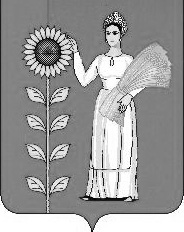 СОВЕТ ДЕПУТАТОВ СЕЛЬСКОГО ПОСЕЛЕНИЯТИХВИНСКИЙ СЕЛЬСОВЕТДобринского муниципального района Липецкой областиРоссийской Федерации23-я сессия VI созываР Е Ш Е Н И Е12.07.2022г.                                     д.Большая Плавица                                   №90-рсОб утверждении Порядка освобождения от должности лиц, замещающих муниципальные должности сельского поселения Тихвинский сельсовет Добринского муниципального района, в связи с утратой доверияРуководствуясь Федеральным законом от 25 декабря 2008 года № 273-ФЗ «О противодействии коррупции», Федеральным законом от 6 октября 2003 года № 131-ФЗ «Об общих принципах организации местного самоуправления в Российской Федерации», Уставом сельского поселения Тихвинский сельсовет Добринского муниципального района Липецкой области Российской Федерации, Совет депутатов сельского поселения Тихвинский сельсовет Добринского муниципального района РЕШИЛ:1. Утвердить Порядок освобождения от должности лиц, замещающих муниципальные должности, в связи с утратой доверия.2. Направить указанный нормативный правой акт главе сельского поселения Тихвинский сельсовет для подписания и официального обнародования.3. Настоящее решение вступает в силу со дня его официального обнародования.Председатель Совета депутатовсельского поселения Тихвинский сельсовет                                                         В.И.Макаричева                                             Принят	                                                                            решением Совета депутатов                                                                                сельского поселения  Тихвинский сельсовет                                                                            от 12.07.2022Г. №90-рс  Порядок освобождения от должности лиц, замещающих муниципальные должности сельского поселения Тихвинский сельсовет                                         Добринского муниципального района, в связи с утратой доверия1. Настоящий Порядок разработан и принят в целях соблюдения лицами, замещающими муниципальные должности, ограничений, запретов и требований о предотвращении или об урегулировании конфликта интересов и исполнения обязанностей, установленных Федеральным законом от 25 декабря 2008 года № 273-ФЗ «О противодействии коррупции».Удаление главы в отставку в связи с утратой доверия осуществляется в соответствии со статьей 74.1 Федерального закона от 6 октября 2003 года № 131-ФЗ «Об общих принципах организации местного самоуправления в Российской Федерации».Понятия и термины, используемые в настоящем Порядке, применяются в том же значении, что и в Федеральном законе от 25 декабря 2008 года № 273-ФЗ «О противодействии коррупции».2. Депутат, член выборного органа местного самоуправления, выборное должностное лицо местного самоуправления должны соблюдать ограничения, запреты, исполнять обязанности, которые установлены Федеральным законом от 25 декабря 2008 года N 273-ФЗ «О противодействии коррупции» и другими федеральными законами. Полномочия депутата, члена выборного органа местного самоуправления, выборного должностного лица местного самоуправления прекращаются досрочно в случае несоблюдения ограничений, запретов, неисполнения обязанностей, установленных Федеральным законом от 25 декабря 2008 года N 273-ФЗ «О противодействии коррупции», Федеральным законом от 3 декабря 2012 года N 230-ФЗ «О контроле за соответствием расходов лиц, замещающих государственные должности, и иных лиц их доходам», Федеральным законом  от 7 мая 2013 года N 79-ФЗ «О запрете отдельным категориям лиц открывать и иметь счета (вклады), хранить наличные денежные средства и ценности в иностранных банках, расположенных за пределами территории Российской Федерации, владеть и (или) пользоваться иностранными финансовыми инструментами», если иное не предусмотрено Федеральным законом от 6 октября 2003 г. N 131-ФЗ «Об общих принципах организации местного самоуправления в Российской Федерации».Лицо, замещающее муниципальную должность, которому стало известно о возникновении у подчиненного ему лица личной заинтересованности, которая приводит или может привести к конфликту интересов, подлежит досрочному освобождению от должности в связи с утратой доверия также в случае непринятия лицом, замещающим муниципальную должность, мер по предотвращению и (или) урегулированию конфликта интересов, стороной которого является подчиненное ему лицо.3. Досрочное освобождение от должности лица, замещающего муниципальную должность, в связи с утратой доверия осуществляется по решению Совета депутатов сельского поселения Тихвинский сельсовет Добринского муниципального района на основании представленных материалов о результатах проведенной в соответствии с нормативными правовыми актами Российской Федерации, Липецкой области проверки достоверности и полноты сведений, представленных данным лицом, и (или) соблюдения им ограничений и запретов, требований о предотвращении или урегулировании конфликта интересов, исполнения им обязанностей, установленных Федеральным законом от 25 декабря 2008 года № 273-ФЗ «О противодействии коррупции», другими федеральными законами.4. При рассмотрении и принятии решения о досрочном освобождении от должности лица, замещающего муниципальную должность, в связи с утратой доверия должны быть обеспечены:- заблаговременное получение лицом, замещающим муниципальную должность, уведомления о дате, времени и месте рассмотрения результатов проверки, указанной в пункте 3 настоящего Порядка, а также ознакомление с информацией о совершении лицом, замещающим муниципальную должность, коррупционного правонарушения, но не менее чем за три дня до проведения заседания представительного органа местного самоуправления по рассмотрению вопроса досрочном освобождении от должности;- предоставление лицу, замещающему муниципальную должность, возможности дать объяснения по поводу обстоятельств, выдвигаемых в качестве оснований для его досрочного освобождения от должности в связи с утратой доверия.5. Вопрос о досрочном освобождении от должности в связи с утратой доверия должен быть рассмотрен, и соответствующее решение принято не позднее одного месяца со дня поступления результатов проверки в Совет депутатов сельского поселения Тихвинский сельсовет Добринского муниципального района, не считая периодов временной нетрудоспособности лица, замещающего муниципальную должность, пребывания его в отпуске, периода неисполнения должностных обязанностей по иным уважительным причинам, а также периода проведения в отношении него соответствующей проверки. Решение об увольнении (освобождении от должности) лица, замещающего муниципальную должность, в связи с утратой доверия принимается не позднее трех лет со дня совершения лицом, замещающим муниципальную должность, деяния, предусмотренного пунктом 2 настоящего Положения. В указанные сроки не включается время производства по уголовному делу.6. Решение о досрочном освобождении от должности лица, замещающего муниципальную должность, в связи с утратой доверия принимается тайным голосованием и считается принятым, если за него проголосовало не менее двух третей от установленной численности депутатов Совета депутатов сельского поселения Тихвинский сельсовет Добринского муниципального района.7. В решении о досрочном освобождении от должности лица, замещающего муниципальную должность, в связи с утратой доверия указываются существо совершенного им коррупционного правонарушения и положения нормативных правовых актов, которые им были нарушены, а также основания, предусмотренные статьями 7.1, 13.1 Федерального закона от 25 декабря 2008 года № 273-ФЗ «О противодействии коррупции».8. Копия решения о досрочном освобождении от должности в связи с утратой доверия лица, замещающего муниципальную должность, или об отказе в применении такого взыскания с указанием мотивов в течение пяти рабочих дней со дня принятия соответствующего решения вручается указанному лицу под расписку либо в этот же срок направляется ему заказным письмом с уведомлением.9. Сведения о применении к лицу, замещающему муниципальную должность, взыскания в виде освобождения от должности в связи с утратой доверия за совершение коррупционного правонарушения направляются ответственным должностным лицом администрации сельского поселения Тихвинский сельсовет Добринского муниципального района Губернатору Липецкой области (уполномоченному должностному лицу) для включения в реестр лиц, уволенных в связи с утратой доверия, предусмотренный статьей 15  Федерального закона от 25 декабря 2008 г. N 273-ФЗ «О противодействии коррупции», в порядке, установленном Постановлением Правительства РФ от 5 марта 2018 г. N 228 «О реестре лиц, уволенных в связи с утратой доверия».10. Лицо, замещающее муниципальную должность, вправе обжаловать решение о досрочном освобождении от должности в судебном порядке. Глава сельского поселенияТихвинский сельсовет                                                       А.Г.Кондратов.